Ввод информации о помещениях образовательной организацииВвод информации о помещениях образовательной организации осуществляется в приложении «Образовательная организация, здания и помещения»Для каждого введенного в АИСУ «Параграф» здания необходимо ввести помещения, которые в нем расположены. Сведения о помещениях, введенные в настоящем приложении  используются в других приложениях АИСУ «Параграф» (например, «Материально-технические и информационные ресурсы).Для добавления нового помещения необходимо выделить в древе объектов то здание, к которому относится помещение. После чего воспользоваться командой «Помещение» из меню «Добавить» или аналогичной командой контекстного меню: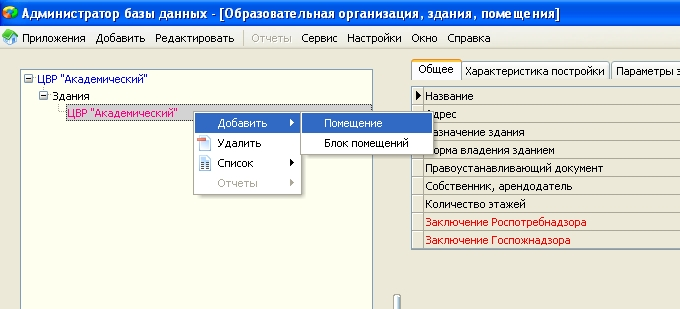 На вкладке общая заполняются следующие поля:Назначение помещения (выбирается из списка; например, кабинет по предмету)Тип помещения проставляется автоматическиНазвание помещения (вводится вручную; например, кабинет для занятий прикладным творчеством)Номер помещенияФорма владения помещением и правоустанавливающий документ проставляется автоматически из общей карточки по зданию. Если часть помещений в здании имеет другую форму владения и правоустанавливающий документ, то у этих помещений значения полей требуется исправлять каждый раз отдельно.Значение для поля «Кабинет закреплен за преподавателем» выбирается из списка сотрудников образовательного учреждения, внесенных в приложение «Движение сотрудников».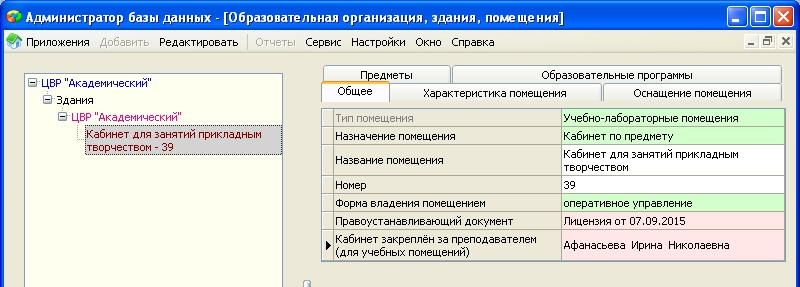 На вкладке «Характеристика помещения» заполняются следующие поля (во все поля ввод данных осуществляется вручную):ЭтажВместимость (учебных коллективов)Количество посадочных мест (фактическое)Площадь (кв. м.) 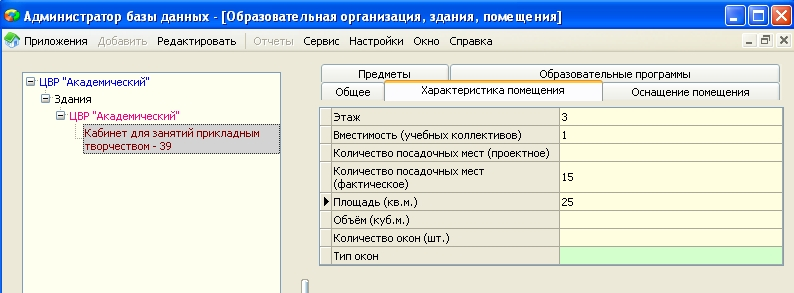 